Naše tělo a zdraví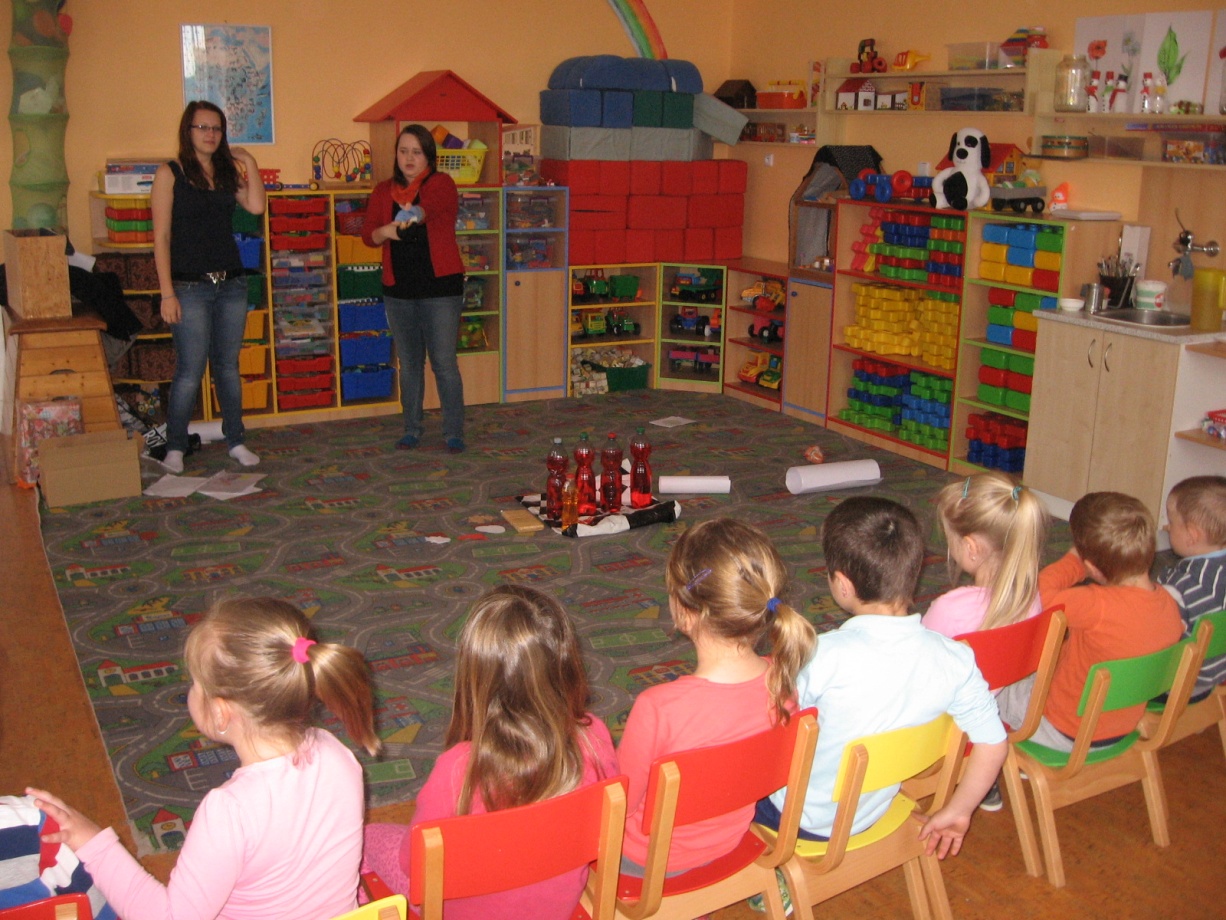 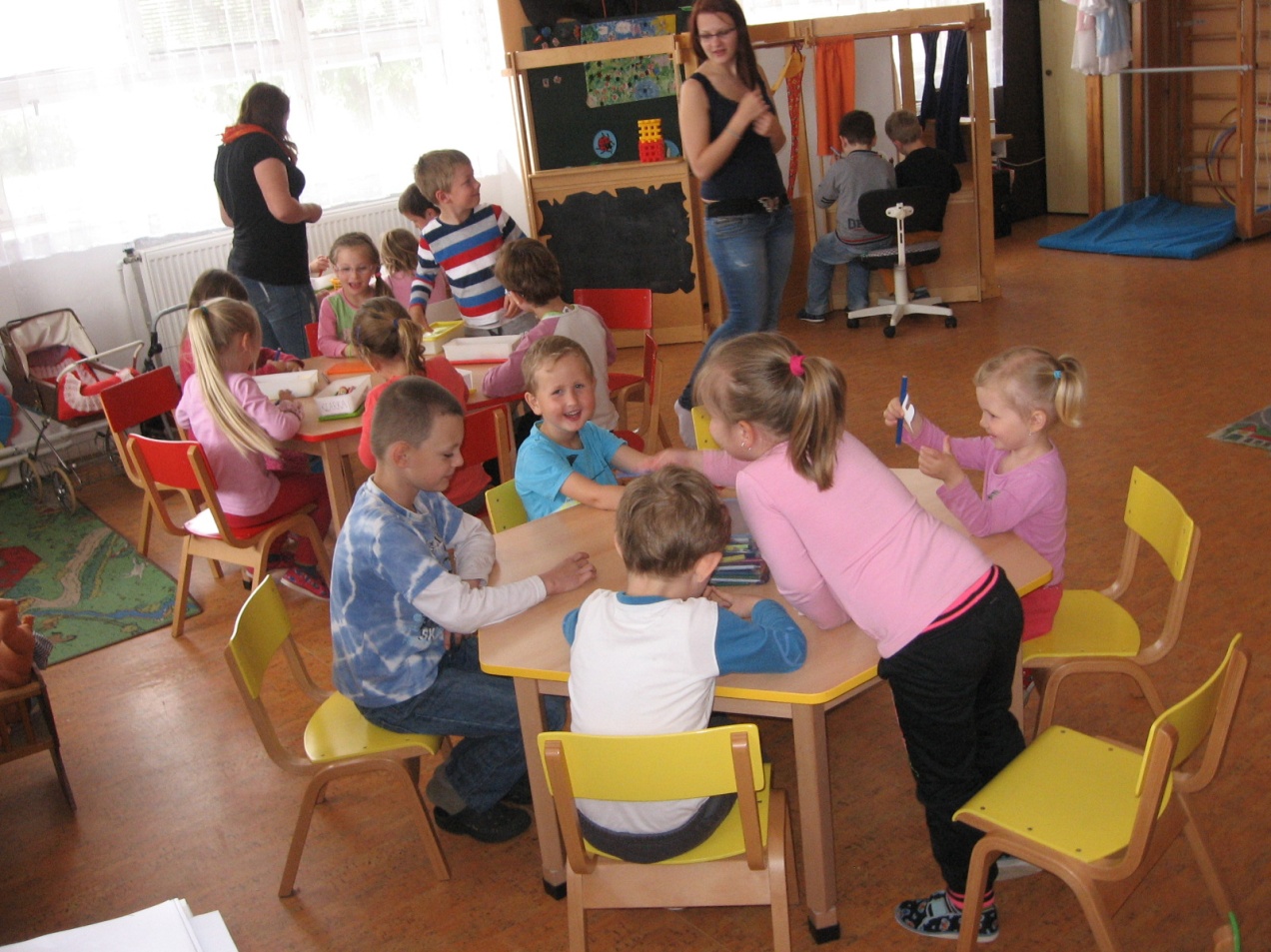 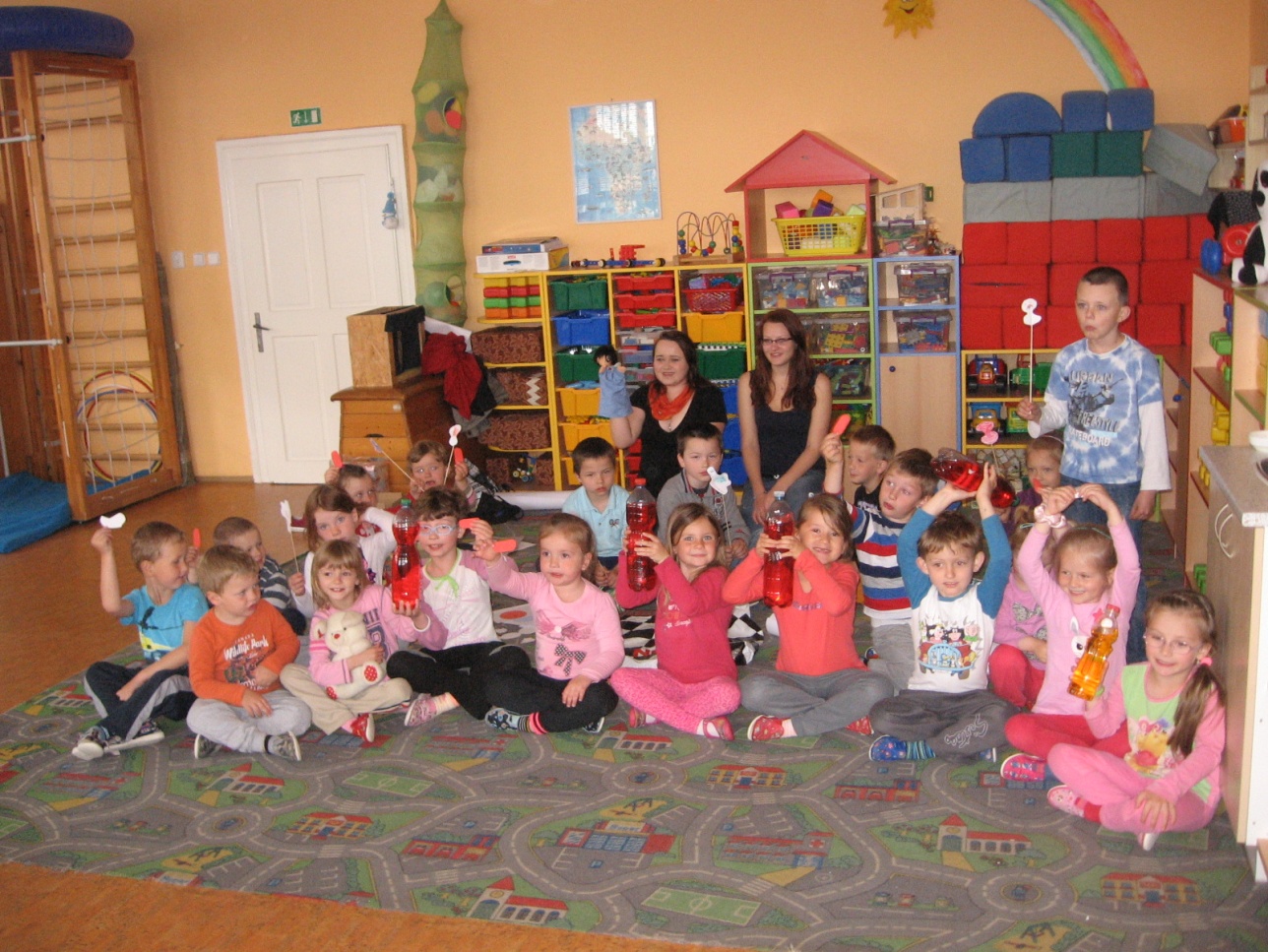 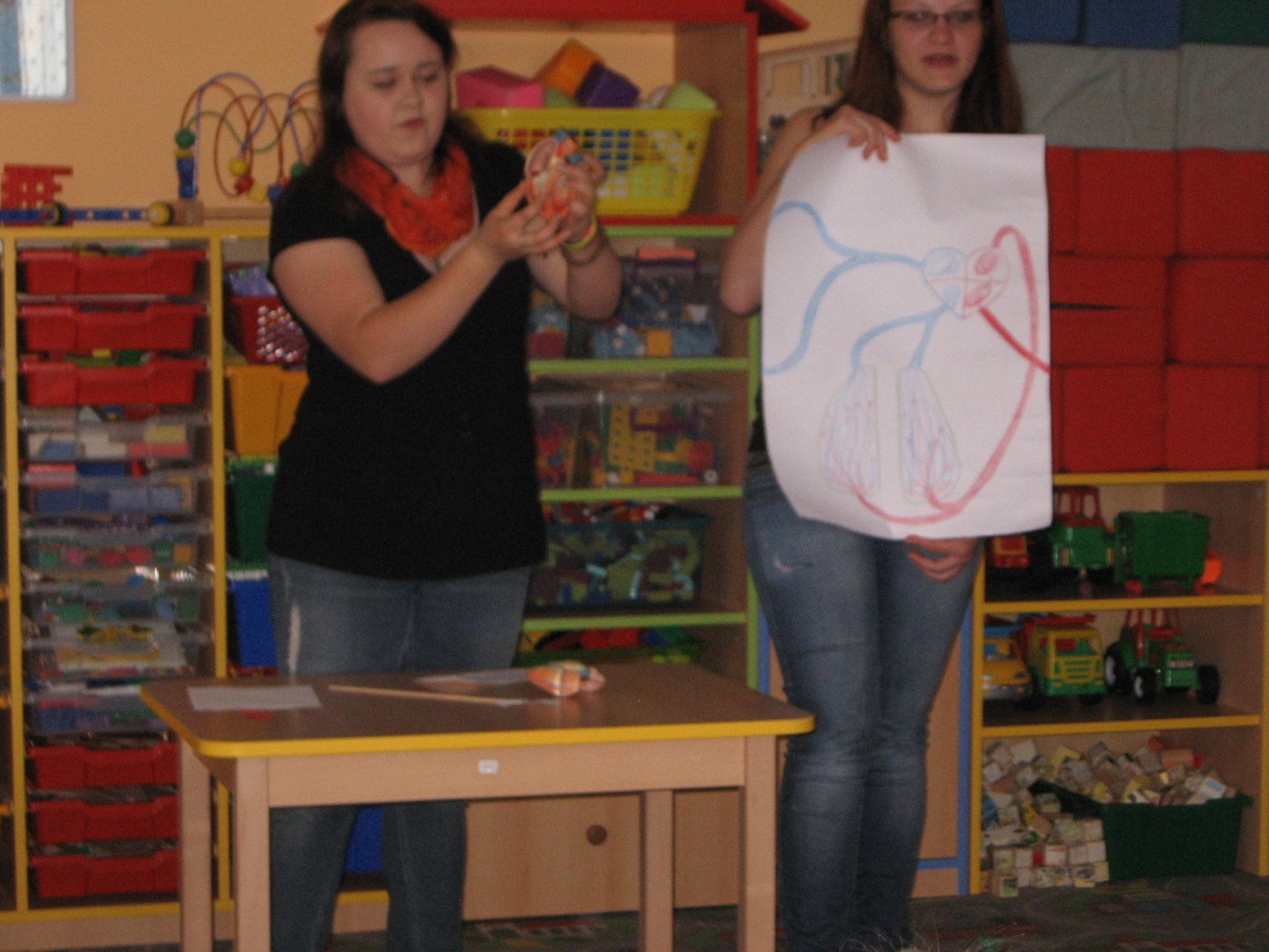 Děvčata ze zdravotní školy nám přiblížila pohádkou různé funkce našeho těla.